1.számú melléklet: Jásd Község Önkormányzata Képviselő-testületének16/2017. (XII. 18.) önkormányzati rendeletéhez, településképi szempontból jelentős területek lehatárolásáról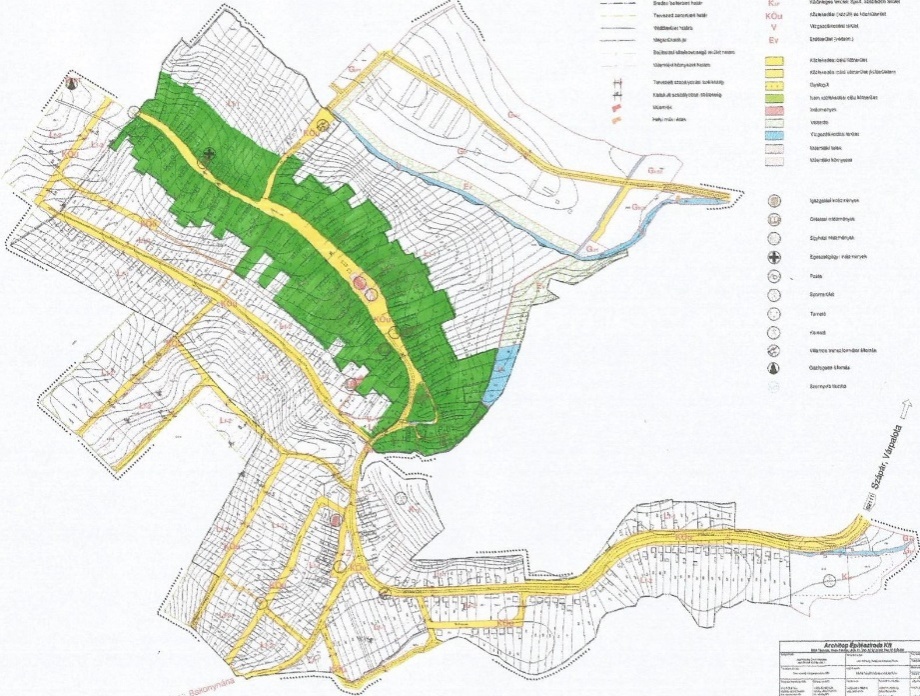 1.számú terület: „Felsőfaluvég” területe, /Kossuth u. teljes hosszban, a régi Fogadó épület – tájház- ingatlanáig/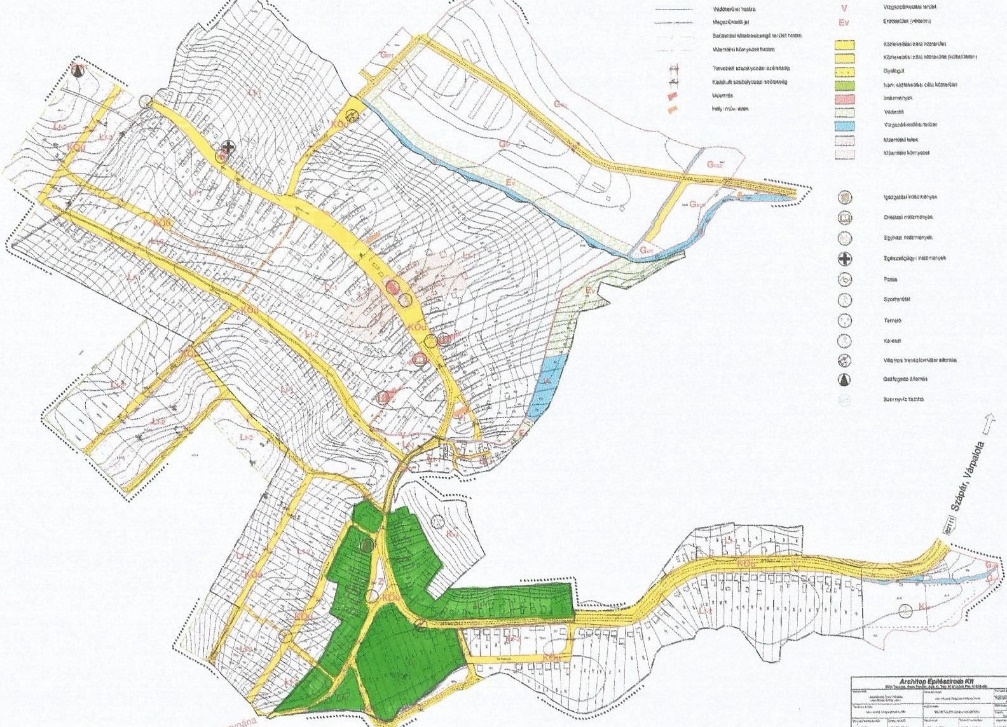 2.számú terület: A „Suttony” területe / a Kossuth utca híd utáni része, a temető alatti terület a löszpincékig; szemben a Patak utcáig; a  Dózsa Gy. utca.; /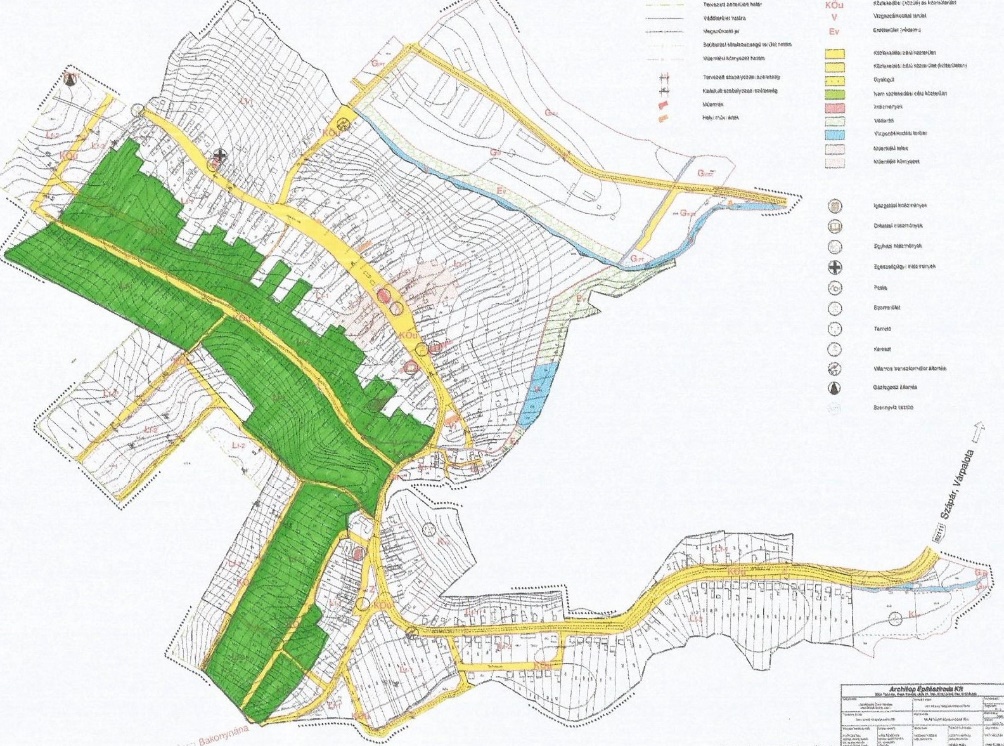 3.számú terület: Az egykori kertek területe és a Rózsadombi terület /  Új utca – mindkét oldala; Rózsadomb utca/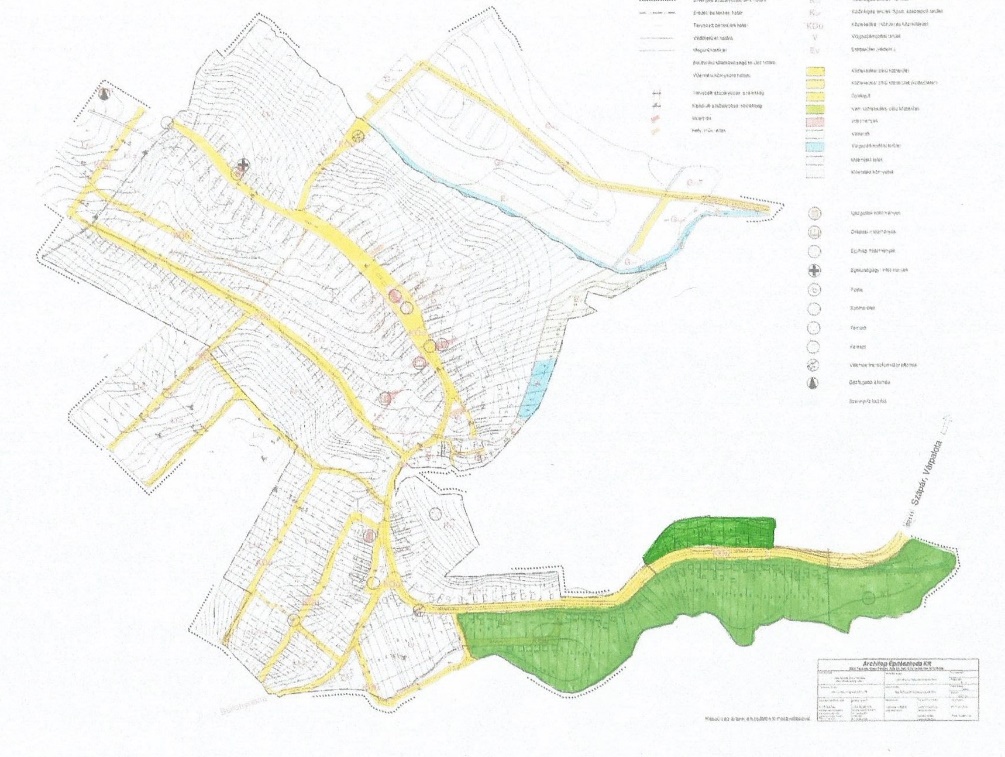 4.számú terület: Az „Alsófaluvég” / Kossuth utca a Patak utcától a Sportpályáig/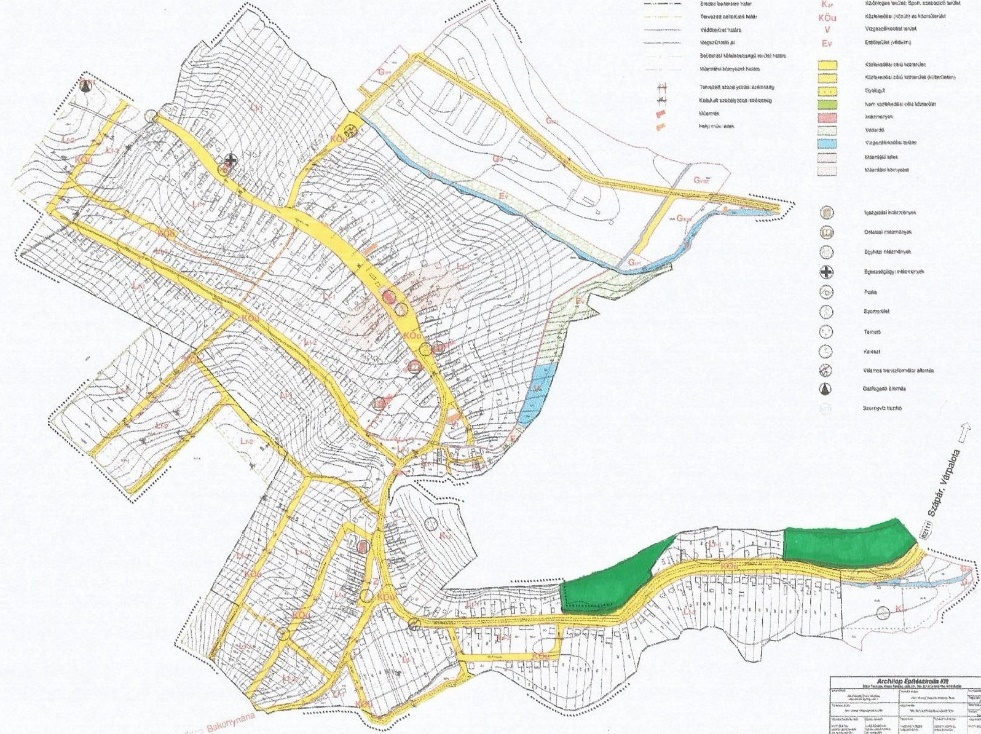 5.számú terület:A „löszpincék” területe / Kossuth u. északi oldal – külterület /